medjugorje 2020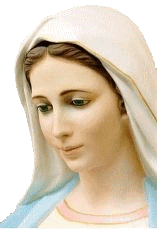 Kňazi Peter TKáč a Ivan Iskra vás zo srdca pozývajú na spoločnú púť.V cene je: doprava moderným autobusom, ubytovanie, strava (večera nebýva kvôli programu), poistenie, tlmočenie do slovenského jazyka (prenášané do rádia), menovky, pomocný materiál, texty. Je postarané o bohatý denný duchovný program a neustály sprievod dvoch kňazov. spolu so záväznou prihláškou prosím priniesť rovno aj sumu 215€.Peniaze a vyplnenú prihlášku je potrebné odovzdať (poslať, doručiť) p. farárovi v Novákoch alebo v Kamenci p. V. najneskôr do konca júna 2020Kontakt: Peter Tkáč, 0904 13 11 69; Mail: peter.tkac@gmail.com.Na stránke www.farakamenec.sk sú aj podrobné inštrukcie. Prosím, dôkladne si ich prečítajte!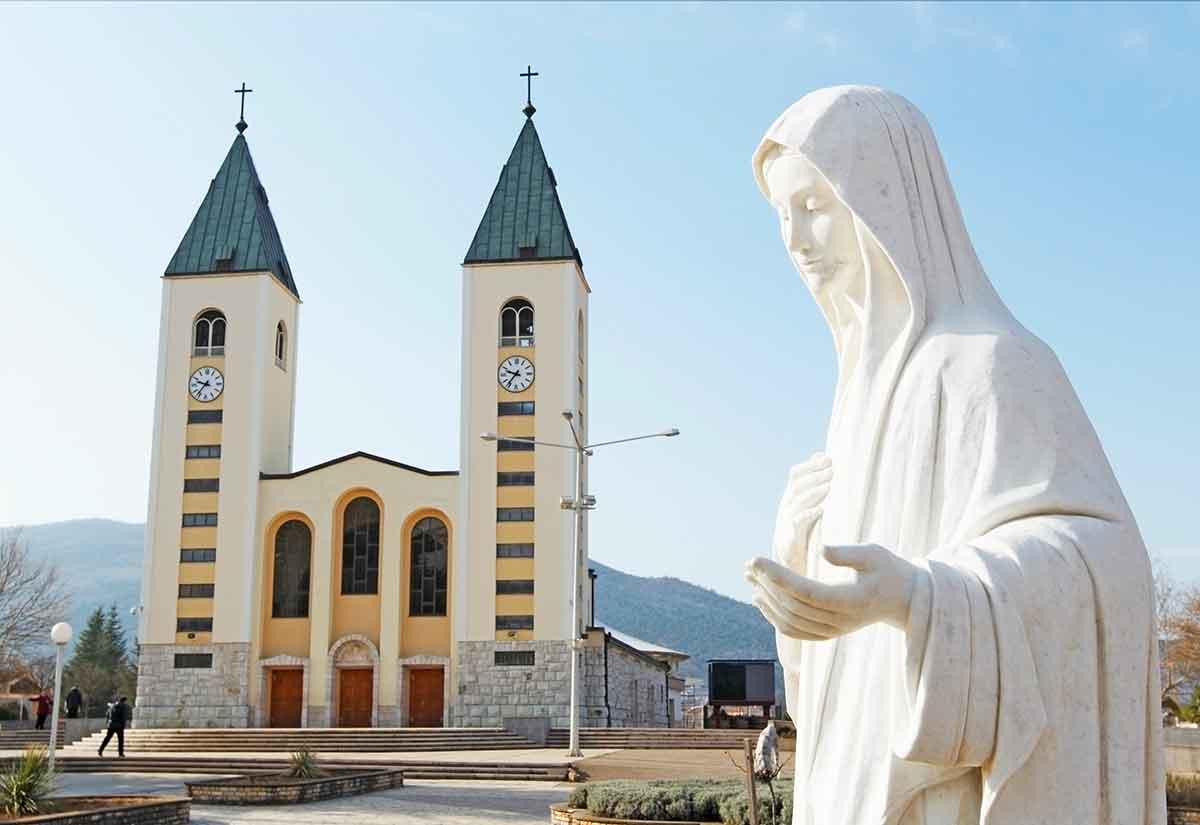 TermínTermínTermínTermínTermínOdchodPiatok, 21. augustao 17.00 h. z Čierneho Baloguokolo 19.30 h. z Kamenca p.V.Ostatní podľa dohodyPríchodsobota, 29. augustado obedado obedado obedastravaSobotaNedeľaPondelokUtorokStredaŠtvrtokPiatokRaňajky-ÁnoÁnoÁnoDPÁnoÁnoObedÁnoÁnoÁnoÁnoDPÁnoÁnoDP = DOBROVOĽNÝ Pôst (škola pôstu). Kto bude chcieť, bude si môcť stravu doobjednať a doplatiť individuálne.DP = DOBROVOĽNÝ Pôst (škola pôstu). Kto bude chcieť, bude si môcť stravu doobjednať a doplatiť individuálne.DP = DOBROVOĽNÝ Pôst (škola pôstu). Kto bude chcieť, bude si môcť stravu doobjednať a doplatiť individuálne.DP = DOBROVOĽNÝ Pôst (škola pôstu). Kto bude chcieť, bude si môcť stravu doobjednať a doplatiť individuálne.DP = DOBROVOĽNÝ Pôst (škola pôstu). Kto bude chcieť, bude si môcť stravu doobjednať a doplatiť individuálne.DP = DOBROVOĽNÝ Pôst (škola pôstu). Kto bude chcieť, bude si môcť stravu doobjednať a doplatiť individuálne.DP = DOBROVOĽNÝ Pôst (škola pôstu). Kto bude chcieť, bude si môcť stravu doobjednať a doplatiť individuálne.Doprava – Maroš Kupec , Čierny Balog                             Ubytovanie - Pensión Andre Šego. Je to klimatizovaný hotel asi 300 m od kostola, čiže v centre. Je to ideálne miesto, odkiaľ je rovnako blízko na všetky dôležité miesta.